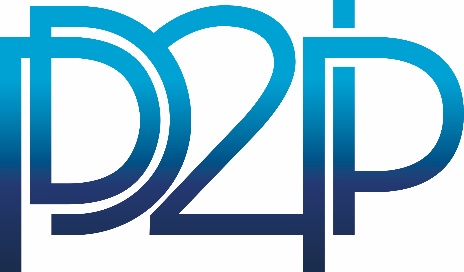 From Postdoc to PI: Future leaders of ERA PD2PISupporting Letter from an IPC mentorCall deadline: January 15th, 2020I hereby declare my support to the abovementioned application.………………………………………………………………………………       Signature of a mentor from IPC    ……………………………………………………    dateCandidate’s Name:Project Title:Duration of the fellowship:Name of a mentor from IPC:Name of a research group of the IPC mentor:Name of a Partner organization
(organization of a co-mentor):Name of a co-mentor from Partner organization: 